Продужен рок за пријаву полазника полицијске обукеМинистарство унутрашњих послова Републике Србије је продужио рок за  пријаву полазника у Центар за основну полицијску обуку у Сремској Каменици  до 9. априла – и то за 60 полазника са територије Полицијске управе у Кикинди. Конкурс за упис 480 полазника за обављање полицијских послова је расписан за стручно оспособљавање полазника у трајању од 12 месеци.Поред општих услова за пријем у радни однос у државном органу, кандидат мора да испуњава посебне услове:1. да је држављанин Р Србије,2. да најмање годину дана има пребивалиште на територији полицијске управе за коју конкурише,3. да нема мање од 18 а више од 26 година старости,4. да има завршену средњу школу и5. да не постоје безбедносне сметње за пријем у радни однос у Министарство.Новом допуном конкурса омогућено је да ученици средњих школа који у школској 2013/2014. години завршавају школску годину, могу конкурисати, и уз пријаву да поднесу потврду (уверење) о похађању завршне године средње школе, с тим да су кандидати дужни да сведочанство и диплому о завршеној средњој школи доставе до 30.06.2014. године.Даље информације:Више информација се може добити на бројевима телефона: 021/462-033, 021/462-539 или на е-маил адреси: оффице@цопо.еду.рс, као и у Полицијској станици  у Кањижи.РЕПУБЛИКА СРБИЈААутономна Покрајина ВојводинaOпштинa КањижаКабинет председника општинеДана: 1.04.2014.год.                     К А Њ И Ж АТел./факс: 024/ 875-166Е-mail: office@kanjiza.rsWeb: www.kanjiza.rs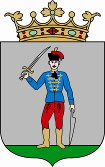 